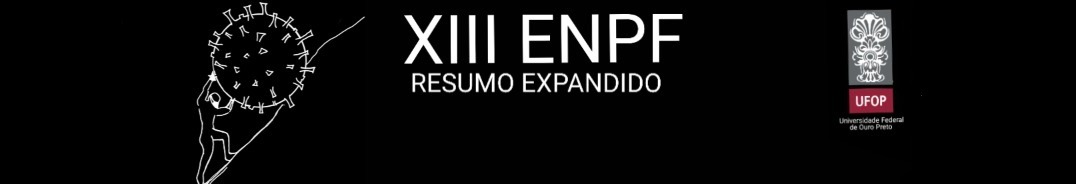 Os resumos expandidos deverão ser escritos na seguinte estrutura:TÍTULO [O título deve estar em Times New Roman, tamanho 12, caixa alta]​Nome do AutorE-mailInstituição de VínculoNome do Coautor 1E-mailInstituição de VínculoNome do OrientadorE-mailInstituição (vinculação acadêmica)/Agência de Fomento (se houver)[Os nomes dos autores, do orientador, os e-mails e instituições de vínculo, devem estar em Times New Roman, tamanho 10, sem espaçamento entre o nome, e-mail e a instituição, e, com espaçamento depois automático, logo após a instituição, conforme  esse modelo disponível].RESUMO EXPANDIDO: O resumo expandido deve ter no mínimo seis laudas e no máximo onze. A fonte deve ser Times New Roman, tamanho 12, o parágrafo com alinhamento justificado, recuo na primeira linha de 1,5, espaçamento entre linhas de 1,5, margens superior e esquerda de 3 cm e inferior e direita de 2 cm. ​Palavras-chave: Palavra1, Palavra2, Palavra3, Palavra4, Palavra5.• Para as referências: de acordo com a norma vigente da ABNT, NBR 6023– Referências bibliográficas devem seguir o padrão: SOBRENOME, Prenome e outros sobrenomes. Título do Livro. Local de publicação: Editora, ano da publicação; havendo variações caso seja revista, artigo, notícia, etc. As Referências (somente aquelas citadas no texto) completas deverão constar ao final do texto, alinhadas totalmente à esquerda, em ordem alfabética, e elaboradas de acordo com a norma vigente da ABNT, NBR 6023 – Referências.• É permitida a escrita de textos em inglês ou espanhol. • O texto deve ser enviado em formato .doc. ou .docx.